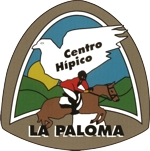                         60 km                        60 km                        60 km                        60 kmJineteCaballoTiempo de carreraVelocidad finalHomeyer, CristinaHLA ARANJUEZ4:0314,81Davoli, AgostinaM ATAHUALPA3:5915,06Raineri, WandaMO ONIX4:0814,51Gomez, FelixHLT ESCONDIDA4:0814,51Zanetti, MónicaLA BONITA3:5215,51Abelenda, AlejandroRS NUBE BLANCA3:5415,38                        40 km                        40 km                        40 km                        40 kmJineteCaballoTiempo de carreraVelocidad finalMenendez, LujánMO EL VASCO2:4314,72Busto, EmilioRO BOLERO2:4015Correa, AdriánRO ATLAS2:4015Correa, RubénRO TANZANITA2:4015Perandones, YaelZT ADVENTURE2:3715,28Nieto, NicolásGB LA VASQUITA2:3715,28Linares, ClaudioJANAKA2:4214,81Molter, ReinhardLC ARALIA2:3815,18